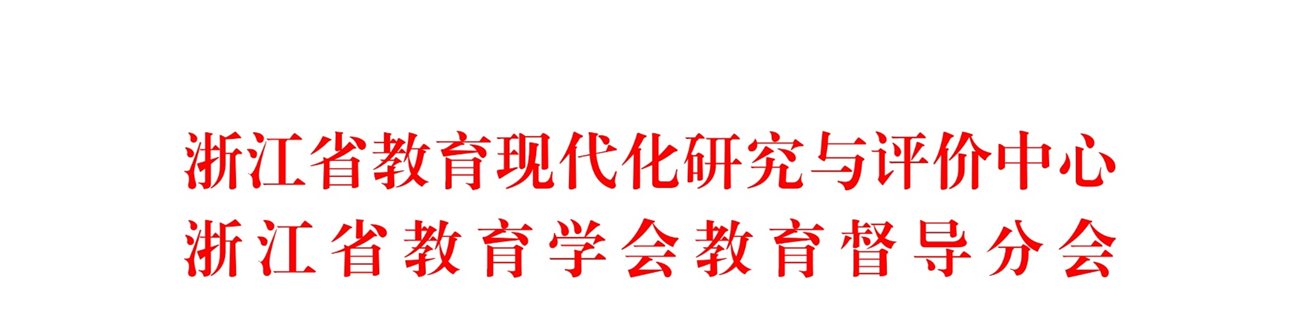 浙教督会〔2019〕6号关于召开浙江省2019年教育督导课题工作会议的通知有关教育局、高校、中小学校，课题负责人：根据《浙江省教育学会教育督导分会关于公布2019年教育督导课题立项名单的通知》（浙教督会〔2019〕5号）精神，为更好地开展浙江省2019年教育督导课题研究工作，浙江省教育学会教育督导分会决定召开浙江省2019年教育督导课题工作会议，现将有关事项通知如下：一、时间及地点1.时间：2019年10月17日下午2：00—5:002.地点：杭州师范大学仓前校区师生活动中心538会议室二、会议内容1.课题汇报（各课题负责人需准备好汇报材料，每人10分钟）2.课题论证（邀请专家进行指导）3.课题管理有关事项布置落实三、与会人员1.2019年浙江省教育督导课题负责人2.浙江省教育现代化研究与评价中心人员3.浙江省教育学会教育督导分会负责人4.特邀专家四、其他事项1.请各区县（市）填写《浙江省2019年教育督导课题工作会议报名表》并于10月16日前将报名表电子稿发送至电子邮箱：yoyo.u@foxmail.com。2.会议不收取会务费，食宿、交通费用回原单位报销。3.联系人：余碧瑶，电话：17608715433 附件：1.浙江省2019年教育督导课题立项名单       2.浙江省2019年教育督导课题工作会议报名表浙江省教育学会教育督导分会浙江省教育现代化研究与评价中心2019年10月10日附件1：浙江省2019年教育督导课题立项名单附件2：浙江省2019年教育督导课题工作会议报名表区、县（市）序号课题类别课题名称课题经费单  位负责人1重点课题高等教育督导指标体系研究2万浙江师范大学王占军2重点课题国外高校督导研究2 万浙江树人大学任佳萍3重点课题《浙江省教育督导条例》实施效果研究2万义乌市人民政府教育督导室胡加良4一般课题优质均衡视野下的发展性评价  改革的实践研究1万杭州市上城区教育局黄禾丰5一般课题基于学生成长数字档案袋开展  小学生拓展性课程学习立体评价的新探索1万上虞教体局 普教科范彬6一般课题基于移动设备PAD应用的教学  监测评估路径研究1万杭州市丁兰 实验中学赵骎7一般课题基于核心素养视角下，小学语文 教育质量管理相关标准研究1万义乌市田心 小学盛永青8一般课题初中生教育满意度问卷开发研究1万诸暨市牌头镇初级中学宋守奎9一般课题现代化初中学校建设的实践    与探索1万丽水市庆元县菊隆中学沈秋芳课题名称参会人员单位联系电话是否住宿